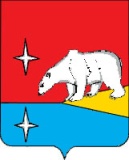 АДМИНИСТРАЦИЯ ГОРОДСКОГО ОКРУГА ЭГВЕКИНОТП О С Т А Н О В Л Е Н И ЕО внесении изменений в административный регламент осуществления муниципального контроля за обеспечением сохранности автомобильных дорог общего пользования местного значения в границах городского округа Эгвекинот, утвержденный постановлением Администрации городского округа Эгвекинотот 27 апреля 2017 года № 82-па	Руководствуясь Федеральным законом от 8 ноября 2007 года № 257-ФЗ «Об автомобильных дорогах и о дорожной деятельности в Российской Федерации и о внесении изменений в отдельные законодательные акты Российской Федерации», Федеральным законом от 6 октября 2003 года № 131-ФЗ «Об общих принципах организации местного самоуправления в Российской Федерации», Федеральным законом от 26 декабря 2008 года 294-ФЗ «О защите прав юридических лиц и индивидуальных предпринимателей при осуществлении государственного контроля (надзора) и муниципального контроля», Уставом городского округа Эгвекинот, постановлением Администрации Иультинского муниципального района от 28 августа 2015 года № 105-па «О разработке и утверждении административных регламентов исполнения муниципальных функций и административных регламентов предоставления муниципальных услуг», Администрация городского округа ЭгвекинотПОСТАНОВЛЯЕТ:Внести в административный регламент осуществления муниципального контроля за обеспечением сохранности автомобильных дорог общего пользования местного значения в границах городского округа Эгвекинот, утвержденный постановлением Администрации городского округа Эгвекинот от 27 апреля 2017 № 82-па (далее – административный регламент), следующие изменения:подпункт 2.1.3 пункта 2.1 раздела 2 «Требования к порядку осуществления муниципального контроля» изложить в следующей редакции: «2.1.3. Адрес официального сайта Администрации в сети Интернет: http://эгвекинот.рф.Адрес электронной почты Администрации  admin@go-egvekinot.ru.Контактные телефоны: (42734) 2-22-56; 2-30-62.»;административный регламент дополнить разделом 6 следующего содержания: «6. Организация и проведение мероприятий, направленных на профилактику нарушений обязательных требований6.1. В целях предупреждения нарушений юридическими лицами, индивидуальными предпринимателями и физическими лицами обязательных требований, устранения причин, факторов и условий, способствующих нарушениям обязательных требований, орган муниципального контроля за обеспечением сохранности автомобильных дорог общего пользования местного значения осуществляет мероприятия по профилактике нарушений обязательных требований в соответствии с ежегодно утверждаемыми программами профилактических мероприятий.6.2. В целях профилактики нарушений обязательных требований орган муниципального контроля за обеспечением сохранности автомобильных дорог общего пользования местного значения:6.2.1. Обеспечивает размещение на официальном сайте Администрации перечней нормативных правовых актов или их отдельных частей, содержащих обязательные требования в области использования автомобильных дорог общего пользования местного значения, а также текстов соответствующих нормативных правовых актов.6.2.2. Осуществляет информирование юридических лиц, индивидуальных предпринимателей и граждан по вопросам соблюдения обязательных требований в области использования автомобильных дорог общего пользования местного значения, в том числе посредством разработки и опубликования руководств по соблюдению обязательных требований, проведения семинаров и конференций, разъяснительной работы в средствах массовой информации и иными способами.6.2.3. При изменении обязательных требований в области использования автомобильных дорог общего пользования местного значения подготавливает и распространяет комментарии о содержании новых нормативных правовых актов, устанавливающих обязательные требования, о внесенных изменениях в действующие акты, сроках и порядке вступления их в действие, а также рекомендации о проведении необходимых организационных, технических мероприятий, направленных на внедрение и обеспечение соблюдения обязательных требований.6.2.4. Обеспечивает ежегодное обобщение практики осуществления муниципального контроля за выполнением требований в области использования автомобильных дорог общего пользования местного значения и профилактики их нарушений с размещением на официальном сайте Администрации соответствующих обобщений, в том числе с указанием наиболее часто встречающихся случаев нарушений обязательных требований, с рекомендациями в отношении мер, которые должны приниматься юридическими лицами, индивидуальными предпринимателями и гражданами в целях недопущения таких нарушений.6.2.5. Выдает предостережения о недопустимости нарушения обязательных требований, оформляемые в соответствии с приложением № 5 к настоящему административному регламенту.6.3. При условии, что иное не установлено федеральным законом, при наличии у органа муниципального контроля за обеспечением сохранности автомобильных дорог общего пользования местного значения сведений о готовящихся нарушениях или о признаках нарушений обязательных требований области использования автомобильных дорог общего пользования местного значения, полученных в ходе реализации мероприятий по контролю, осуществляемых без взаимодействия с юридическими лицами, индивидуальными предпринимателями и гражданами, либо содержащихся в поступивших обращениях и заявлениях (за исключением обращений и заявлений, авторство которых не подтверждено), информации от органов власти, местного самоуправления, из средств массовой информации в случаях, если отсутствуют подтвержденные данные о том, что такие нарушения причинили вред жизни, здоровью людей, вред животным, растениям, окружающей среде, объектам культурного наследия (памятникам истории и культуры) народов Российской Федерации, безопасности государства, привели к возникновению чрезвычайных ситуаций природного и техногенного характера либо создали непосредственную угрозу указанных последствий, и если юридическое лицо, индивидуальный предприниматель или гражданин ранее не привлекались к ответственности за нарушение требований в сфере использования автомобильных дорог общего пользования местного значения, орган муниципального контроля за обеспечением сохранности автомобильных дорог общего пользования местного значения объявляет такому лицу предостережение о недопустимости нарушения обязательных требований и предлагает ему принять меры по обеспечению соблюдения обязательных требований, требований, установленных муниципальными правовыми актами, и уведомить об этом в установленный в таком предостережении срок орган муниципального контроля.Предостережение о недопустимости нарушения обязательных требований должно содержать указания на соответствующие обязательные требования, требования, установленные муниципальными правовыми актами, нормативный правовой акт, их предусматривающий, а также информацию о том, какие конкретно действия (бездействие) юридического лица, индивидуального предпринимателя, гражданина могут привести или приводят к нарушению этих требований.»;административный регламент дополнить приложением № 5 «Предостережение о недопустимости нарушения обязательных требований» согласно приложению к настоящему постановлению.Настоящее постановление подлежит обнародованию в местах, определенных Уставом городского округа Эгвекинот, размещению на официальном сайте Администрации городского округа Эгвекинот в информационно телекоммуникационной сети «Интернет» и вступает в силу со дня его обнародования. Контроль исполнения настоящего постановления возложить на первого заместителя Главы     Администрации городского округа Эгвекинот – начальника Управления промышленной и сельскохозяйственной политики Администрации городского округа Эгвекинот Абакарова А.М.Глава Администрации                        				                      Р.В. Коркишко                                                 Приложение  к постановлению Администрации городского округа Эгвекинотот 19 марта 2018 года № 100-па  «Приложение № 5к административному регламенту осуществления муниципального контроля за обеспечением сохранности автомобильных дорог общего пользования местного значения в границах городского округа ЭгвекинотПредостережениео недопустимости нарушения обязательных требованийВ  период с __ ч. __ мин. "__" ______ 20__ г. по __ ч. мин. "__" __________20__ г. проведена_____________________________________________________________________________(предварительная проверка поступившей информации, мероприятие по контролю,_____________________________________________________________________________без взаимодействия с организациями и гражданами)_____________________________________________________________________________установлено, что _____________________________________________________________(выявленные нарушения обязательных требований,_____________________________________________________________________________наступившие и возможные последствия)    На основании изложенного, руководствуясь ст. 8.2 и ст. 8.3 Федерального закона  от  26  декабря  2008  г. N 294-ФЗ "О защите прав юридических лиц и индивидуальных предпринимателей при осуществлении государственного контроля (надзора) и муниципального контроля",ПРЕДОСТЕРЕГАЮ___________________________________________________________________________(наименование юридического лица, Ф.И.О. индивидуального предпринимателя,___________________________________________________________________________должностного лица, занимаемая должность, место работы)о недопустимости указанных нарушений закона и разъясняю (предупреждаю), что___________________________________________________________________________(разъясняется возможная уголовная, административная ответственность___________________________________________________________________________за продолжение неправомерных действий, нарушение обязательных требований)_____________________________                             _________________(должность, фамилия, инициалы                                                                                     (подпись)    должностного лица)                                                                                                            М.П."__" __________ 20__ г.».от  19 марта 2018 года№ 100 - пап. Эгвекинот  (наименование органа муниципального контроля)«»20 г.(место составления предостережения)(дата составления предостережения)(дата составления предостережения)(дата составления предостережения)(дата составления предостережения)(дата составления предостережения)(дата составления предостережения)(дата составления предостережения)(время составления предостережения)(время составления предостережения)(время составления предостережения)(время составления предостережения)(время составления предостережения)(время составления предостережения)(время составления предостережения)